П Р О Ф И Л Ь Н Ы ЙЛ А Г Е Р Ь   С    Д Н Е В Н Ы МП Р Е Б Ы В А Н И Е М   Д Е Т Е ЙНА   БАЗЕ МБОУ СОШ № 44( с 2-х разовым питанием)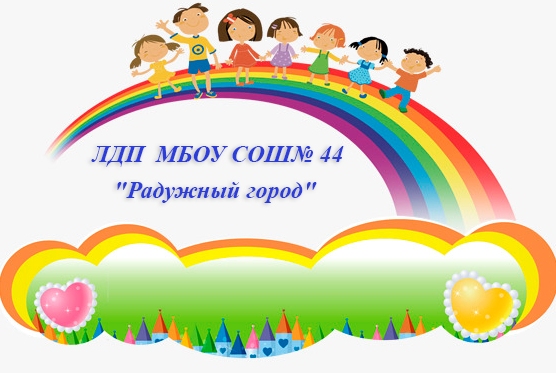  (социально- педагогическая   направленность)03.06.2019-  21.06.2019130    ЧЕЛОВЕК(дети до 11 лет)20    ЧЕЛОВЕК(дети старше  11 лет)(рук. Карпенко Оксана Станиславовна)